Get help buying food while schools are closedFamilies can receive up to $363 per child to spend on groceries in addition to meals from school through a new program called Pandemic EBT or P-EBT.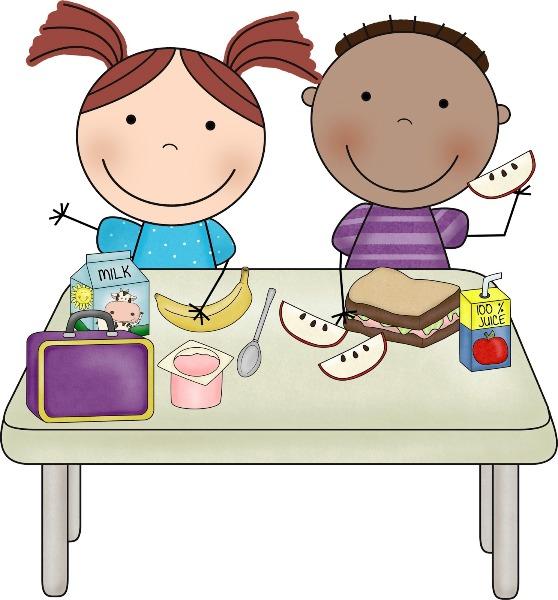 Apply by June 30th by calling 1-855-797-4357To learn more, visit https://www.maine.gov/dhhs/sites/maine.gov.dhhs/files/inline-files/P-EBT-PUBLIC-INFO-050720.pdf Who is eligible?Children are eligible for P-EBT benefits if they are eligible for free or reduced-priced school meals and their school is closed due to COVID-19.How will families get their P-EBT Benefits?If a family currently receives SNAP or TANF they do not need to apply. The P-EBT benefit will be added to their existing card. If a family does not have SNAP/TANF but applied for Free or Reduced meals at their school and were approved can receive the P-EBT benefit but they must call and apply. They will get their P-EBT card in the mail.How is the P-EBT card used?The card will be used like a debit card. Families will get up to $365 per eligible child on their P-EBT card to use on food and groceries.*Students can still pick-up school breakfast and lunch if they receive P-EBT benefits